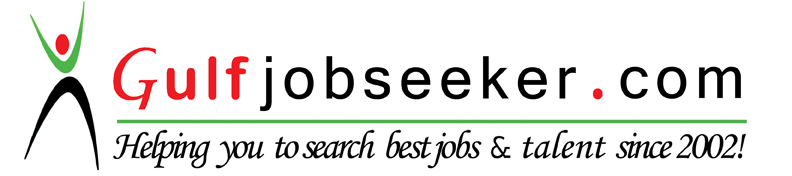 Contact HR Consultant for CV No: 318387E-mail: response@gulfjobseekers.comWebsite: http://www.gulfjobseeker.com/employer/cvdatabasepaid.php_______________________________________________________________________ EDUCATION:EXPERIENCE SUMMARY:SAKTHI CONSTRUCTIONS, CHENNAIWorked as intern for 3 months from- March 29th to 20th June 2010Role and Responsibilities:1. Worked as junior designer 2. Focused on technical details of basic construction3. Pricing and Material Estimation4. Speaking with clients and knowing their Requirements 5. Supervising and visiting material outlets for knowing different products available in the market. KARUPAIYAH SONS AND CONSTRUCTION, CHENNAI Worked As a Interior Designer from (March 2011-July 2011)Role and Responsibilities:1. Worked as interior designer and color concept Designer2. Constructing a residential building with an estimated budget3. Focused on detail material specification 4. Suggesting a proper color and a theme according to the concept 5. Satisfying the needs of the client and complete the project in given time KARUPAIYAH SONS AND CONSTRUCTIO, CHENNAIWorked as structure Designer from (November 2012-May 2013)Malaysia –ECO PROJECTRole and Responsibilities:1. Basic Role as interior designer and Advanced level as structure designer 2. To design tree house for New Resort 3. Import rare materials for completing tree house.4. And design the tree house considering the climatic condition, Transportation of materials and ventilation survey since its located in Rainforest.At present working as chief designer in ALPHEUS DESIGNERS STUDIO, CHENNAI, TAMIL NADU (PROPRIETOR) From 2013-Till Date (Project Based Company)VYTHIRI RESORT, VYTHIRI, KERALA Worked as a Assistant HR manager In Vythiri resort from (2014 Oct -2015 Nov)Roles and Responsibility To find out the employee stress level between top level and Middle level Management Generate a report on the level of stress taken and provide On job training for the employees for better workPARTICIPATION:1.Participated  (DURIAN SOCIETY INTERIORS AWARD) All India LevelPERSONAL SKILLS:    1. Excellent creativity in designing     2. Good Communication and Writing Skills     3. Good Business development skills     4. Good Team building skills    Technical skills:    Microsoft –word, PowerPoint, Excel    Adobe – Photoshop, Illustrator    3. Auto Cad, 3D Max    4. Google Sketch upSTRENGTHS:              Effortlessly adopting different professional Environment              Easily grasping New Concepts.DECLARATION:I here by Declare that all my above Information are true to my Knowledge.DATE: 11/10/2016PLACE:	COURSEINSTITUTEYEAR%(PGDM –HR, MARKETING)Bhavan’s Priyamvada Birila Institute of Management, Mysore2014-201680%B.Sc. Interior DesignNational College Of Design, Chennai, Tamil Nadu2010-201375%12 STD Sethu Bhaskara Matriculation Higher Secondary School, Chennai, Tamil Nadu2008-201072%SSLC Nazareth Matriculation Higher Secondary School, Chennai, Tamil Nadu200867%